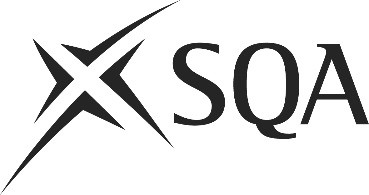 Unit PPL3PC26 (HK7P 04)	Maintain Sustainable Practice in Commercial KitchensI confirm that the evidence detailed in this unit is my own work.I confirm that the candidate has achieved all the requirements of this unit.I confirm that the candidate’s sampled work meets the standards specified for this unit and may be presented for external verification.Unit PPL3PC26 (HK7P 04)	Maintain Sustainable Practice in Commercial KitchensThis page is intentionally blankUnit PPL3PC26 (HK7P 04)	Maintain Sustainable Practice in Commercial KitchensUnit PPL3PC26 (HK7P 04)	Maintain Sustainable Practice in Commercial KitchensUnit PPL3PC26 (HK7P 04)	Maintain Sustainable Practice in Commercial KitchensUnit PPL3PC26 (HK7P 04)	Maintain Sustainable Practice in Commercial KitchensSupplementary evidenceCandidate’s nameCandidate’s signatureDateAssessor’s nameAssessor’s signatureDateCountersigning — Assessor’s name(if applicable)Countersigning — Assessor’s signature(if applicable)DateInternal verifier’s nameInternal verifier’s signatureDateCountersigning — Internal verifier’s name(if applicable)Countersigning — Internal verifier’s signature(if applicable)DateExternal Verifier’s initials and date (if sampled)Unit overviewThis unit is about sustainable practice in commercial kitchens; how to minimise waste; the implications and advantages for commercial kitchens as well as the environmental benefits.This unit is recommended for those who work in commercial kitchens or are involved in procurement of food items, equipment and resources for kitchens or businesses.When you have completed this standard you will have demonstrated your understanding of and your ability to:Maintain sustainable practise in commercial kitchensSufficiency of evidenceThere must be sufficient evidence to ensure that the candidate can consistently achieve the required standard over a period of time in the workplace or approved realistic working environment.Performance criteriaYou must do:There must be evidence for all Performance Criteria (PC). The assessor must assess PCs 1-9 using a variety of methods.1	Ensure staff work effectively according to standard operating procedures.2	Assess own performance to identify possible improvements in use of resources and minimising waste.3	Assess team members' performance to identify possible improvements in use of resources and minimising waste.4	Carry out inspections or audits to assess resource use and wastage.5	Report accurately any opportunities to improve the use of resources and minimise waste.6	Report promptly and accurately variations in resource usage and any actions you have taken in response.7	Implement actions to improve sustainable working practices.8	Ensure staff work efficiently in line with menu specifications to avoid and minimise waste.9	Lead by example and brief staff to work towards more sustainable working practices.Scope/RangeScope/RangeWhat you must cover:What you must cover:All scope/range must be covered. There must be performance evidence, gathered from the candidate’s work in a commercial kitchen.The evidence must confirm that the candidate has adopted sustainable practice in the use of six of the following resources: All scope/range must be covered. There must be performance evidence, gathered from the candidate’s work in a commercial kitchen.The evidence must confirm that the candidate has adopted sustainable practice in the use of six of the following resources: a	gasb	electricityc	waterd	oile	transportf	foodg	disposablesh	sundries (eg tinfoil, clingfilm)Evidence for the remaining points under ‘what you must cover’ may be assessed through questioning or witness testimony.Evidence for the remaining points under ‘what you must cover’ may be assessed through questioning or witness testimony.Evidence referenceEvidence descriptionDatePerformance criteriaPerformance criteriaPerformance criteriaPerformance criteriaPerformance criteriaPerformance criteriaPerformance criteriaPerformance criteriaPerformance criteriaScope/RangeScope/RangeScope/RangeScope/RangeScope/RangeScope/RangeScope/RangeScope/RangeEvidence referenceEvidence descriptionDateWhat you must doWhat you must doWhat you must doWhat you must doWhat you must doWhat you must doWhat you must doWhat you must doWhat you must doWhat you must coverWhat you must coverWhat you must coverWhat you must coverWhat you must coverWhat you must coverWhat you must coverWhat you must coverEvidence referenceEvidence descriptionDate123456789abcdefghKnowledge and understandingKnowledge and understandingEvidence referenceand dateWhat you must know and understandWhat you must know and understandEvidence referenceand dateFor those knowledge statements that relate to how the candidate should do something, the assessor may be able to infer that the candidate has the necessary knowledge from observing their performance or checking products of their work. In all other cases, evidence of the candidate’s knowledge and understanding must be gathered by alternative methods of assessment (eg oral or written questioning).For those knowledge statements that relate to how the candidate should do something, the assessor may be able to infer that the candidate has the necessary knowledge from observing their performance or checking products of their work. In all other cases, evidence of the candidate’s knowledge and understanding must be gathered by alternative methods of assessment (eg oral or written questioning).Evidence referenceand date1What sustainability means in relation to commercial kitchens.2The benefits of having sustainable practise in commercial kitchens.3How commercial kitchens could improve sustainability.4The characteristics of sustainably sourced food.5The advantages and disadvantages of using sustainably sourced food.6The sources of waste in commercial kitchens.7The stages of the waste hierarchy.8How the waste hierarchy can be practically applied within a commercial kitchen.9How staff can be encouraged to minimise waste.10The financial benefits of waste prevention.11The consequences to commercial kitchens and businesses of poor waste management.12How to carry out a waste management audit in commercial kitchens.13The advantages of reducing waste within commercial kitchens.14The benefits to kitchens of reducing the consumption of resources.15How commercial kitchens could benefit by efficient resource consumption.16How to encourage staff to work towards more sustainable practices.17How the selection of differently sourced food used in commercial kitchens will impact on food miles.18The impacts of using different types of transport to source resources for commercial kitchens.19The benefits to the commercial kitchen of implementing responsible transport initiatives.EvidenceEvidenceDate123456Assessor feedback on completion of the unit